Инструкцияучастнику региональной олимпиады «История государства и права России», посвящённой 300-летию образования российской прокуратурыОрганизаторами олимпиады являются прокуратура края, министерство образования Красноярского края, федеральное государственное автономное образовательное учреждение высшего образования «Сибирский федеральный университет» (далее – СФУ), Красноярское региональное отделение общероссийской общественной организации «Ассоциация юристов России» (далее – КРО АЮР).	Для выполнения заданий олимпиады необходимо пройти регистрацию 2 апреля 2022 года до 09.00 по адресу: https://online.sfu-kras.ru/	Если впервые посетили данный ресурс и у вас отсутствует учетная запись, необходимо её создать: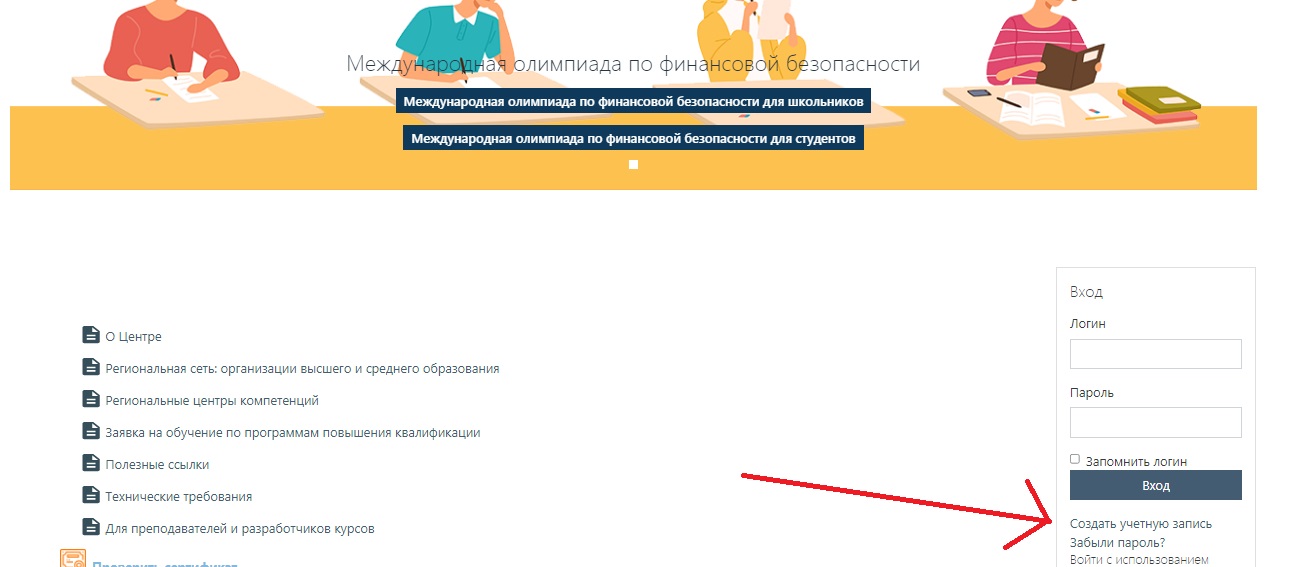 https://online.sfu-kras.ru/login/signup.php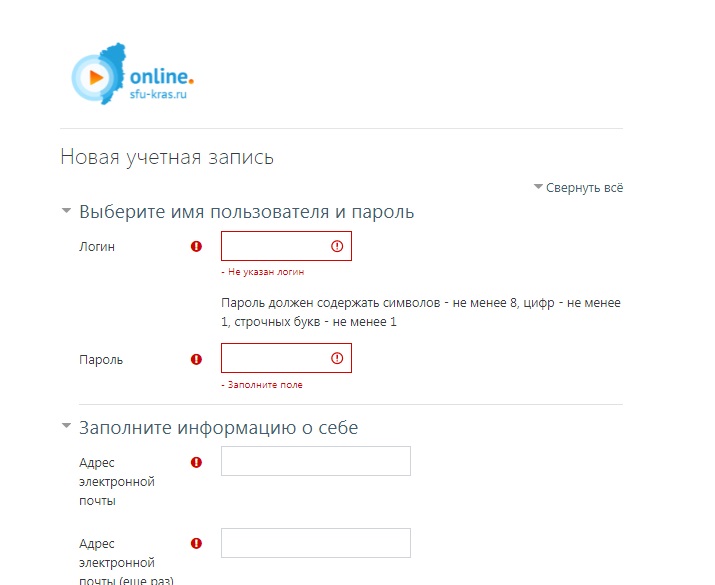 	Далее выбрать из доступных курсов олимпиаду или найти по ссылке: https://online.sfu-kras.ru/enrol/index.php?id=351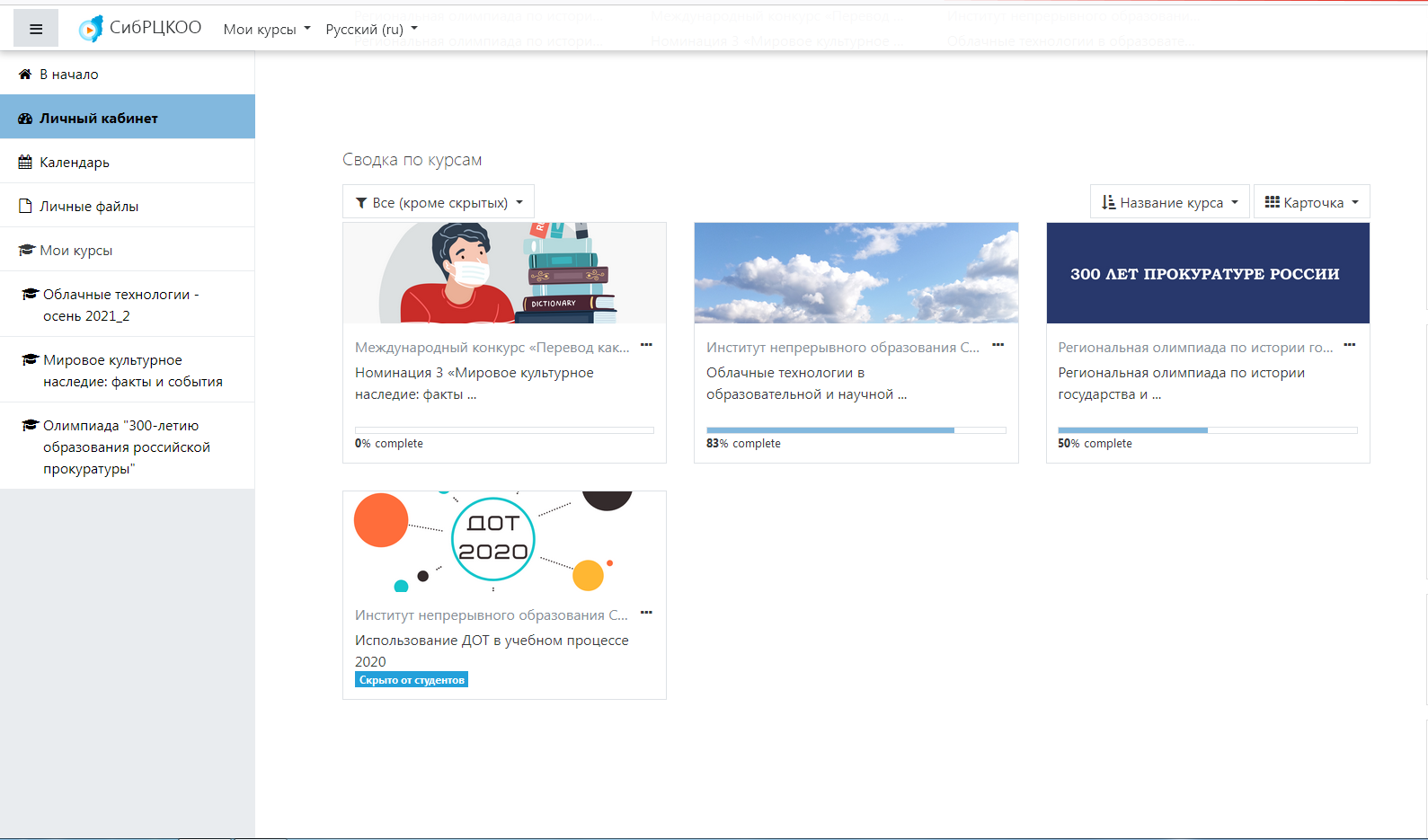 	Попадаете на первую страницу – приветствие участникам Олимпиады. 	Переходите на вторую страницу – кнопка 2.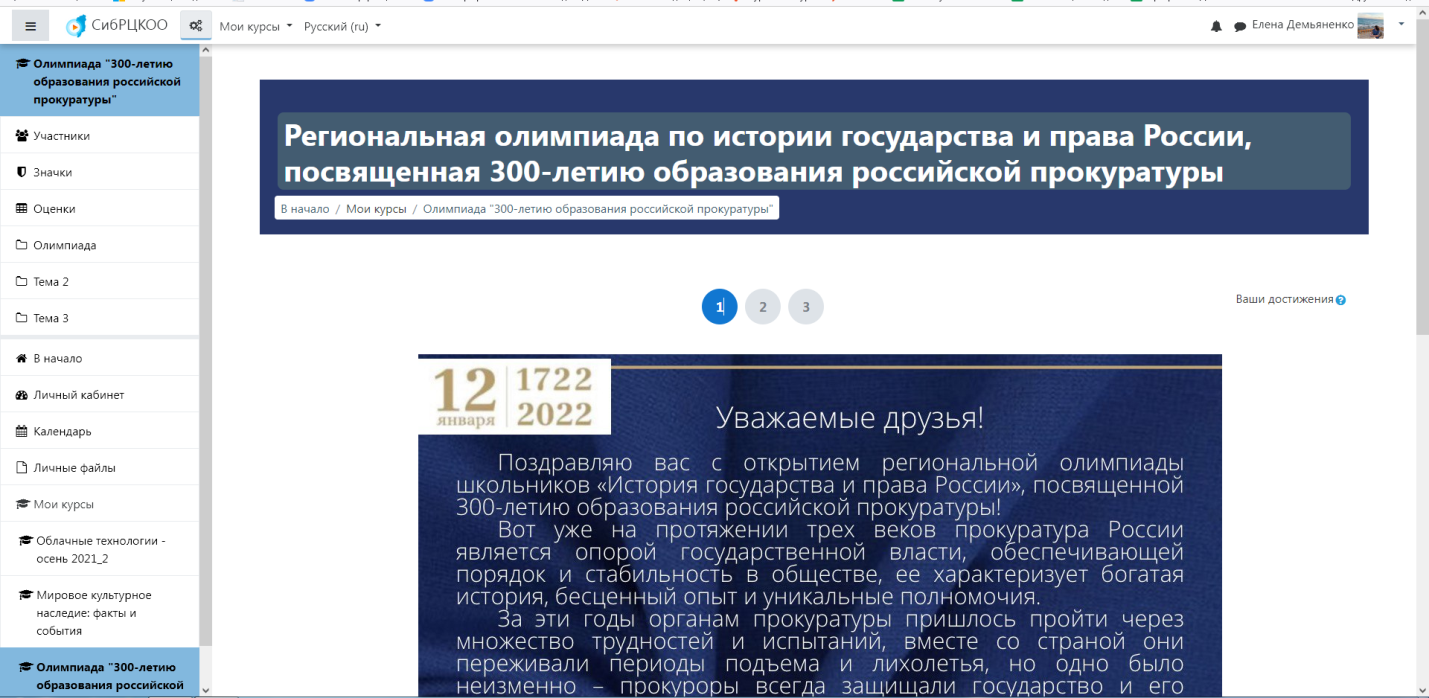 	Переходите к выполнению олимпиадных заданий.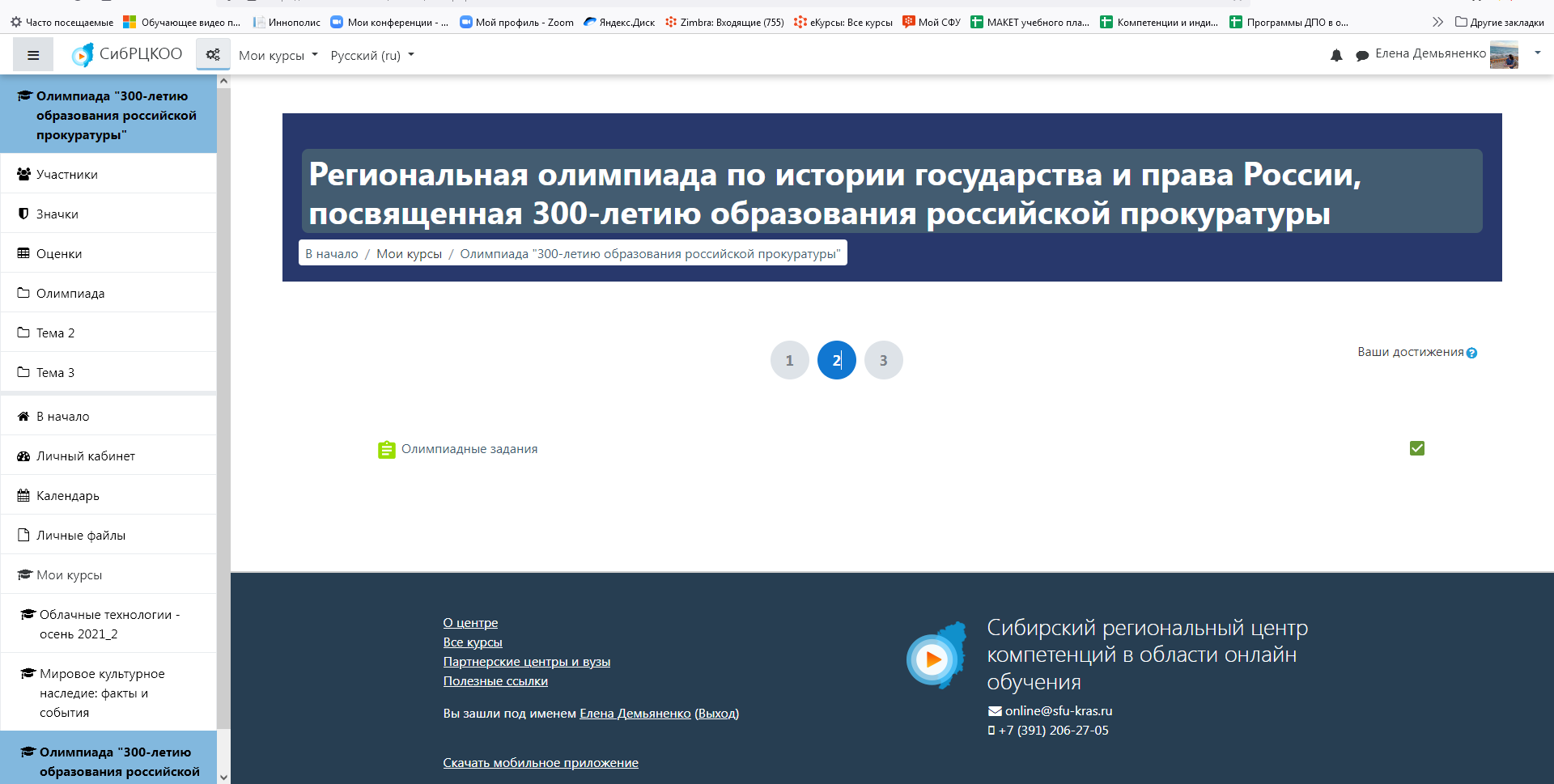 	На выполнение тестовой части олимпиадных заданий отведено 60 мин.	В течение этого времени Вы можете пропустить вопрос и вернуться к нему позже до истечения 60 мин. 	В правой верхней части экрана – таймер. 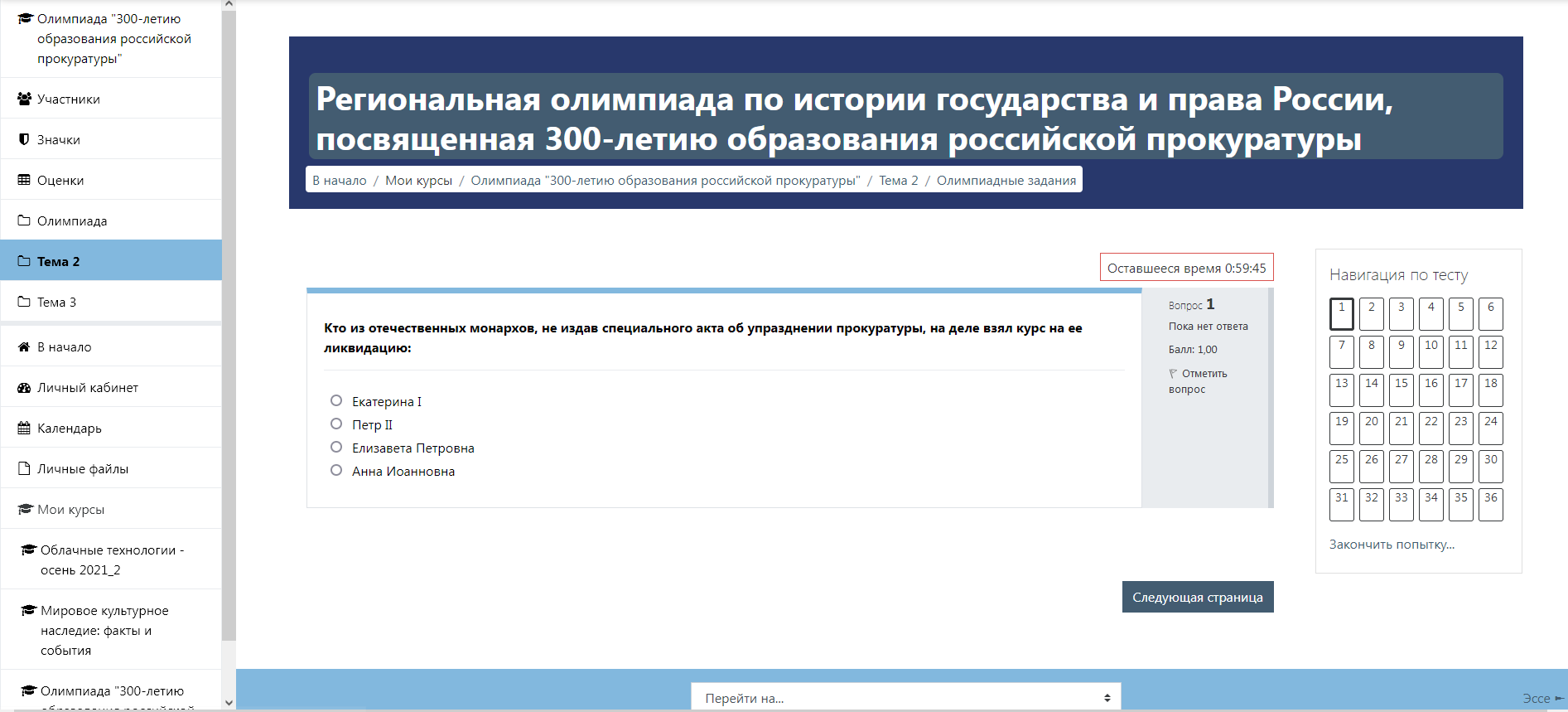 	После выполнения тестовой части олимпиадных заданий нажать – Закончить попытку…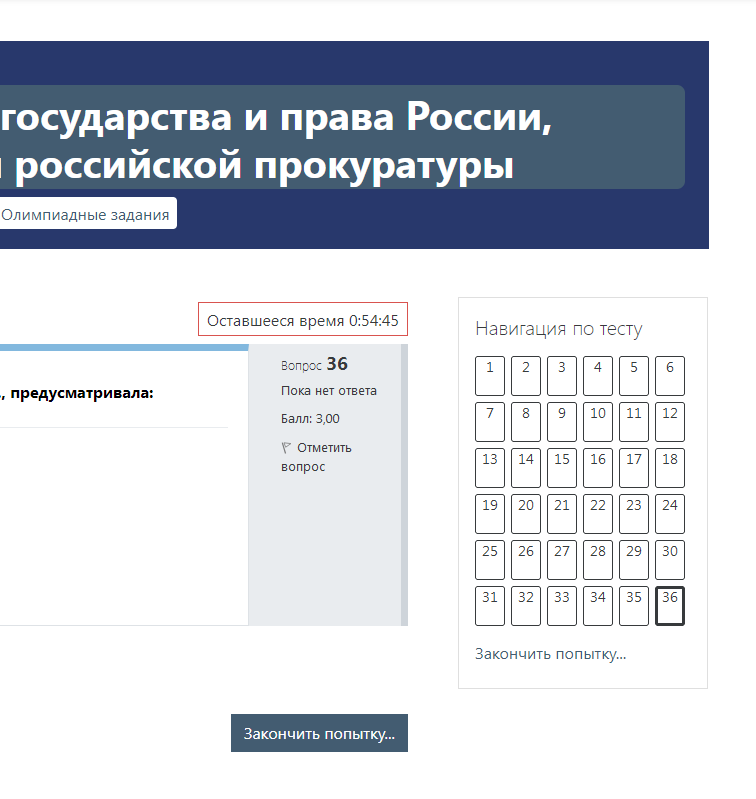 	После просмотра ответов можно Вернуться к попытке или Отправить все и завершить тест.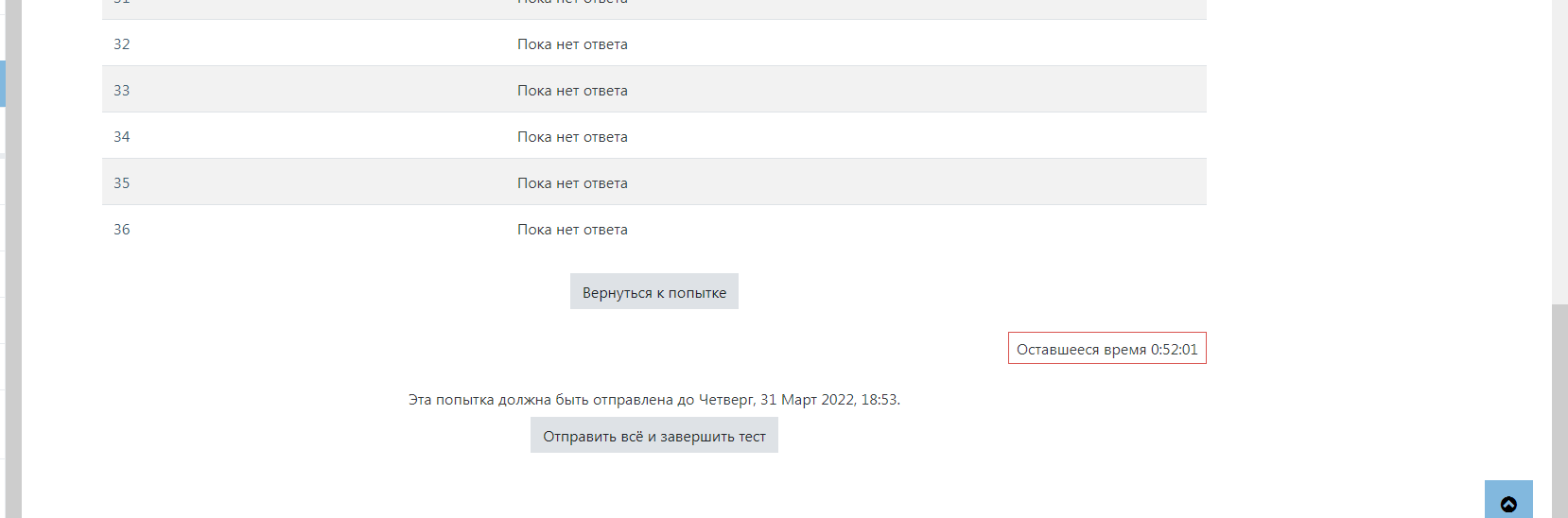 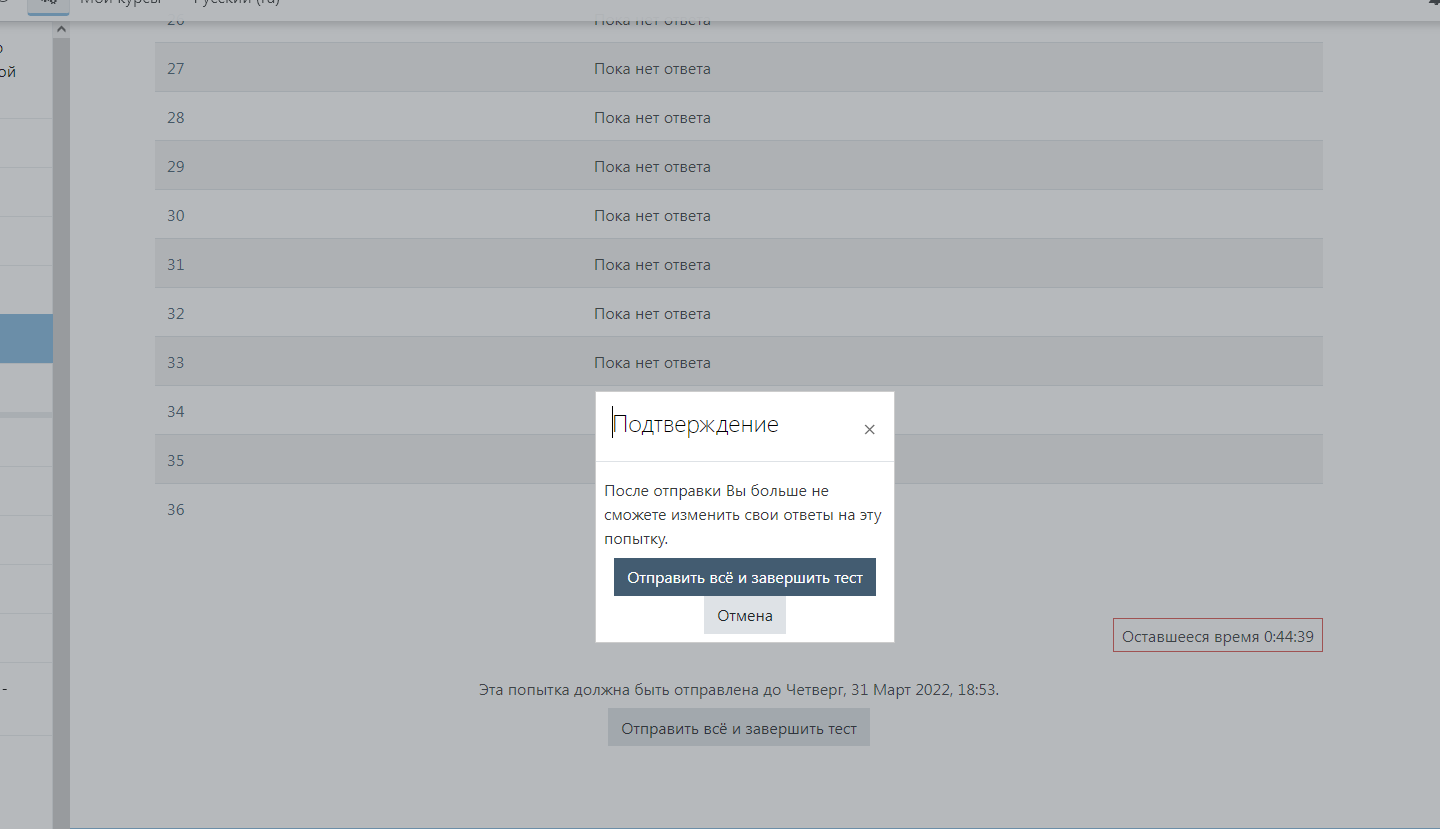 	Для перехода на следующий этап нажать Закончить обзор.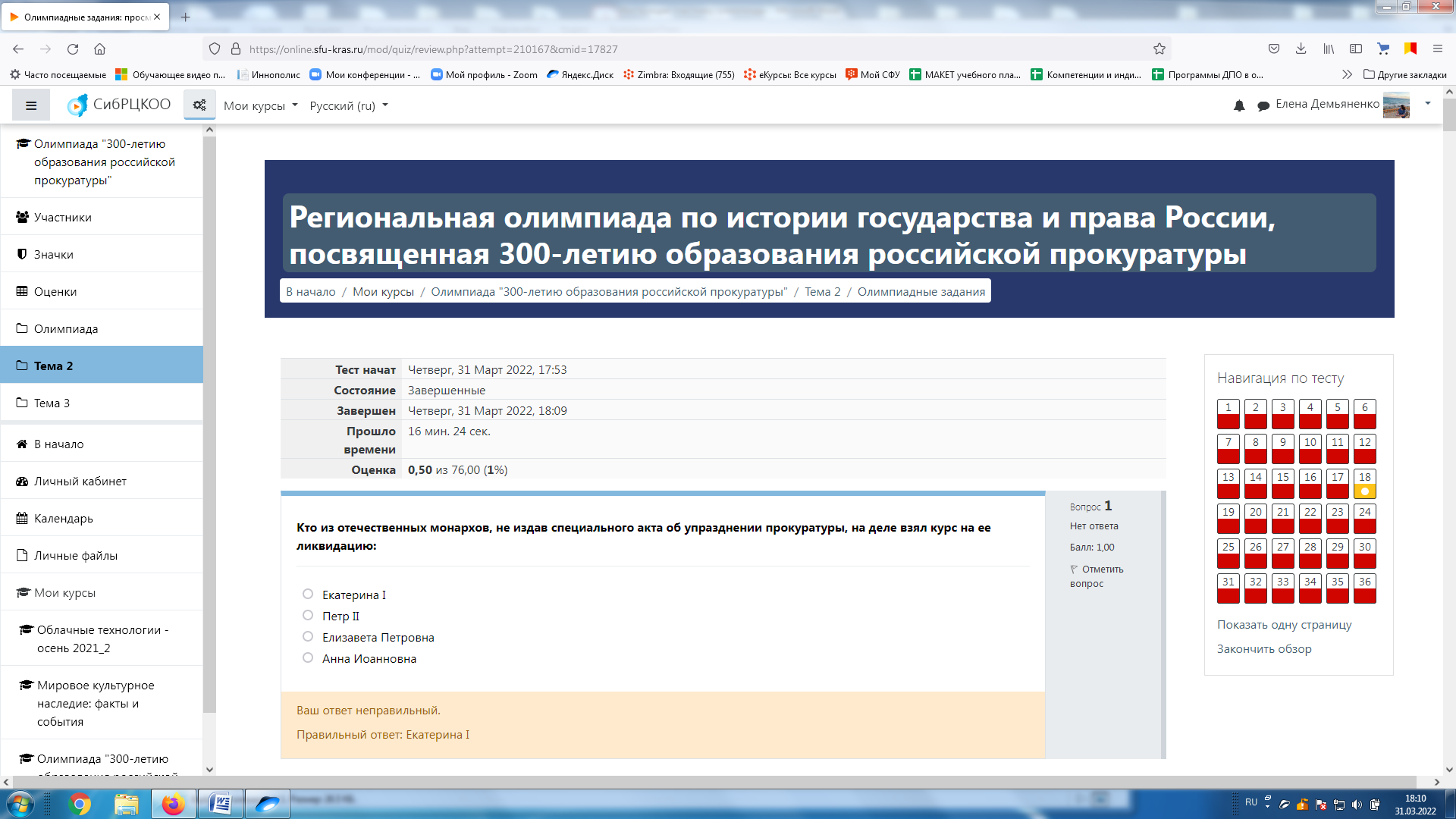 	 и Вернуться к курсу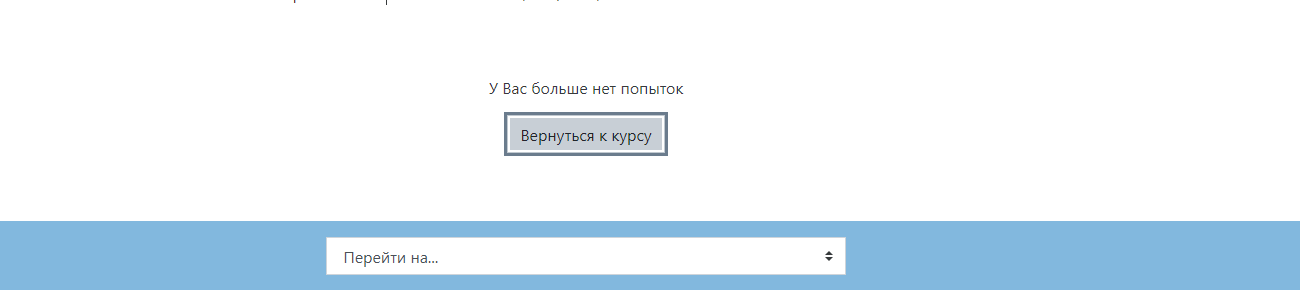 	нажмите кнопку 3, затем Эссе.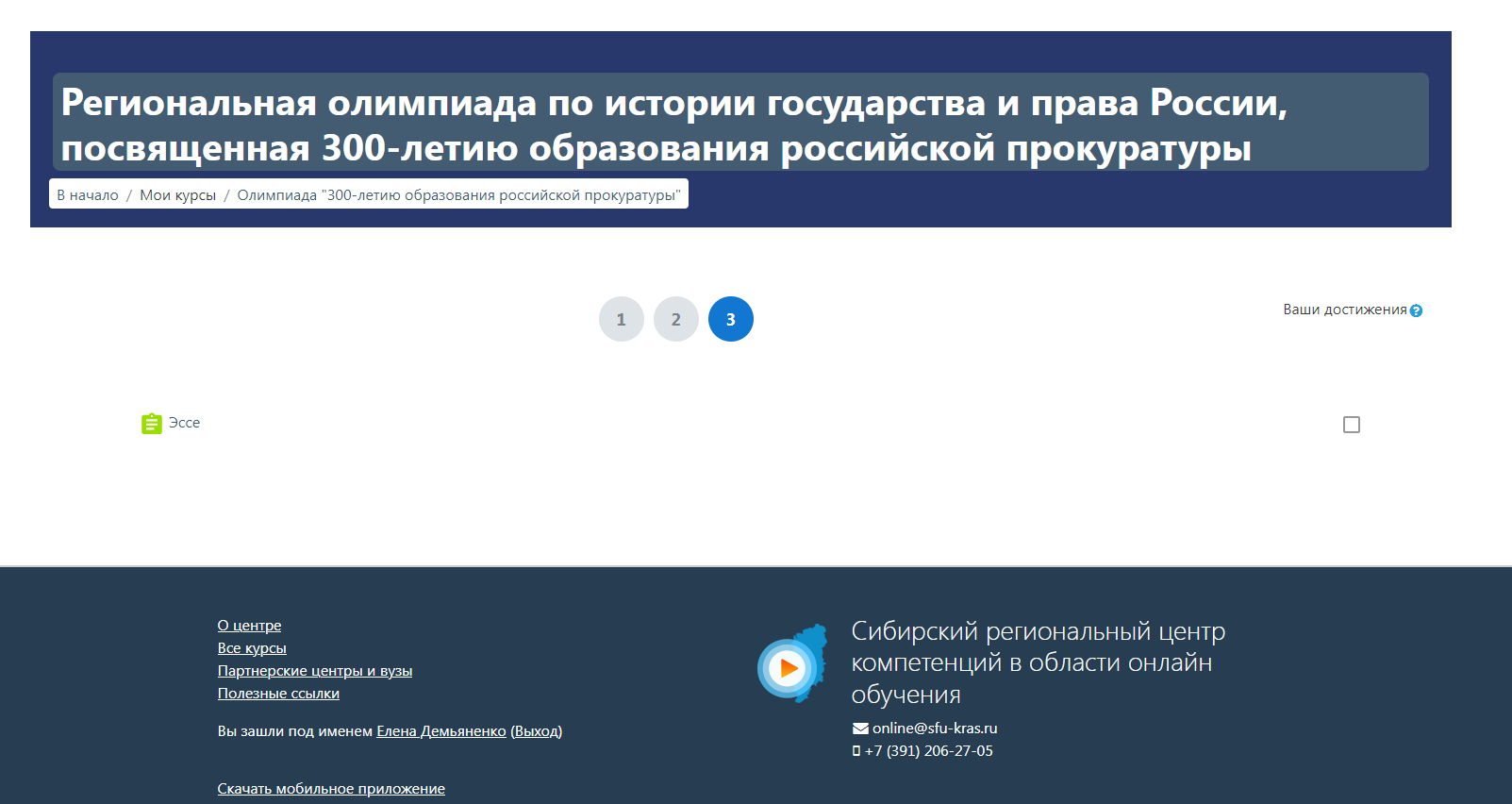 	Нажмите кнопку Пройти тест и Начать попытку.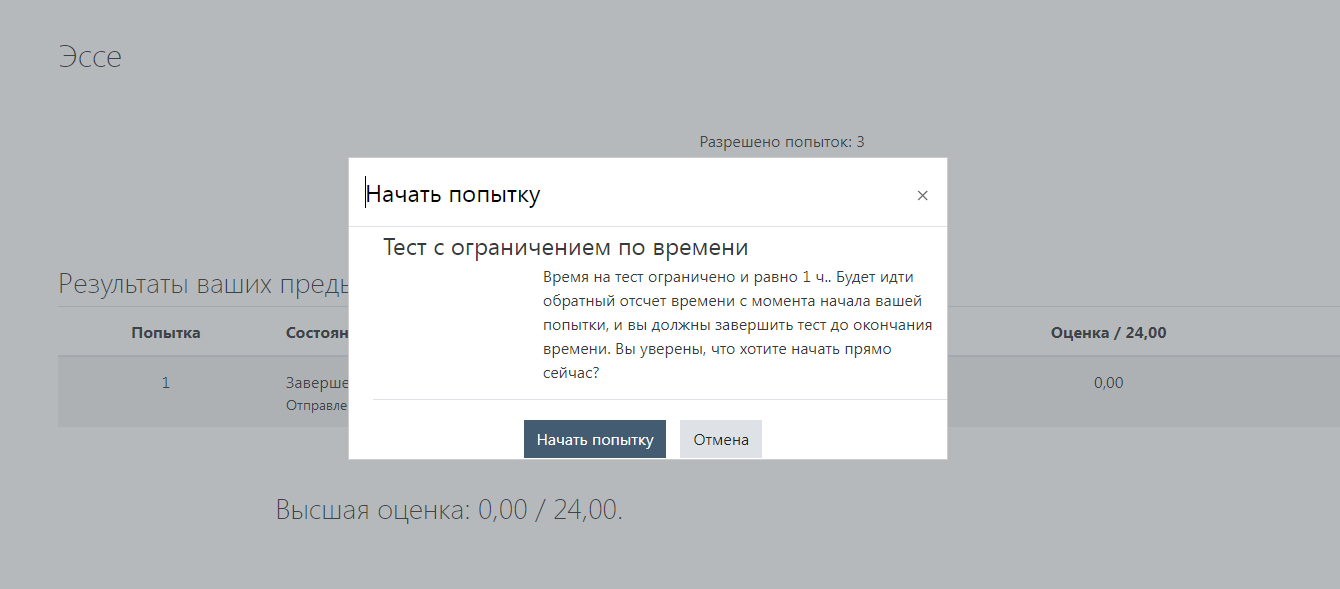 Попадаете на страницу Эссе и следуете указаниям. Время написания эссе – 60 мин.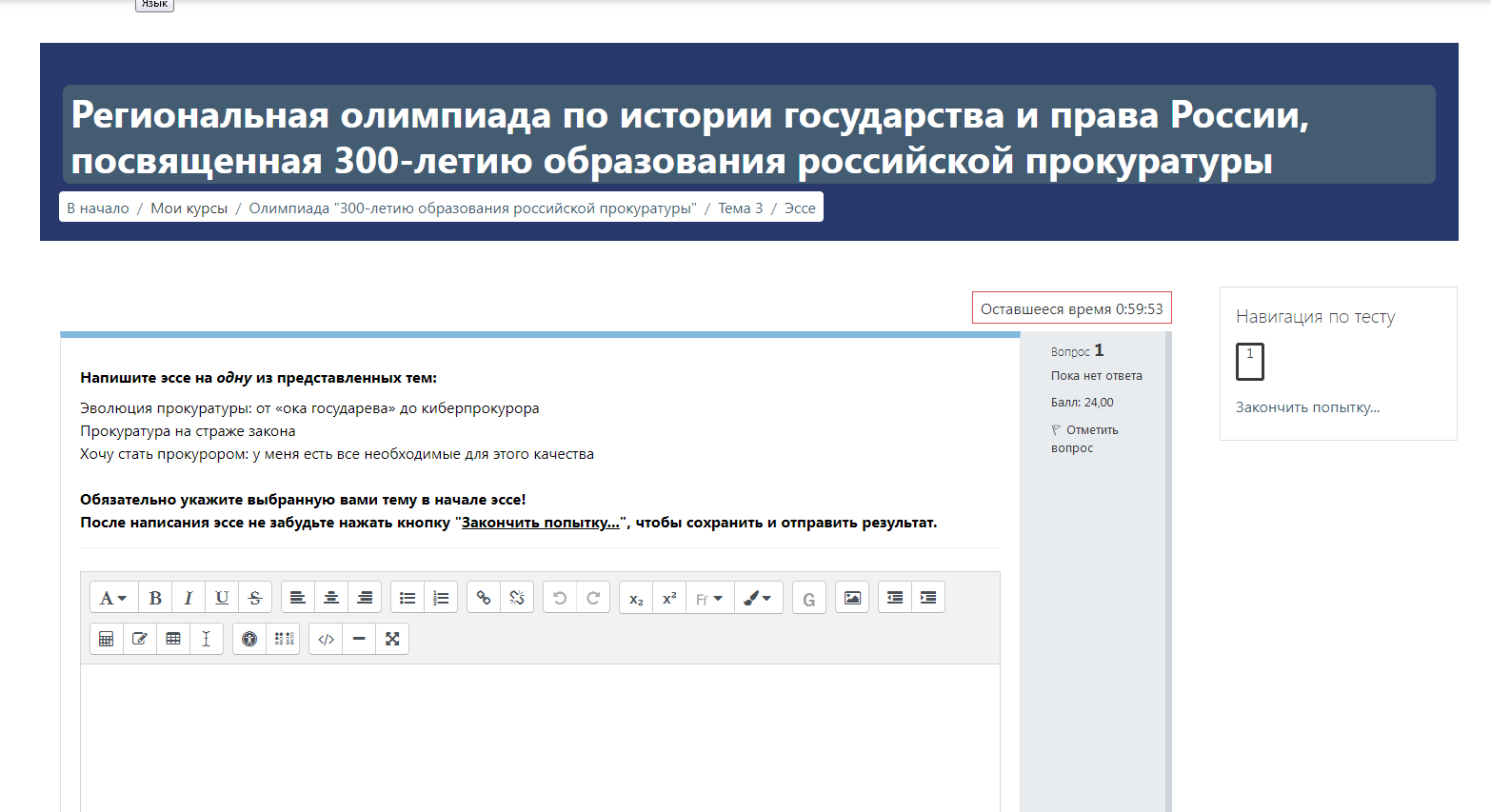 	После написания эссе в нижнем правом углу нажать кнопку "Закончить попытку...", чтобы сохранить и отправить результат.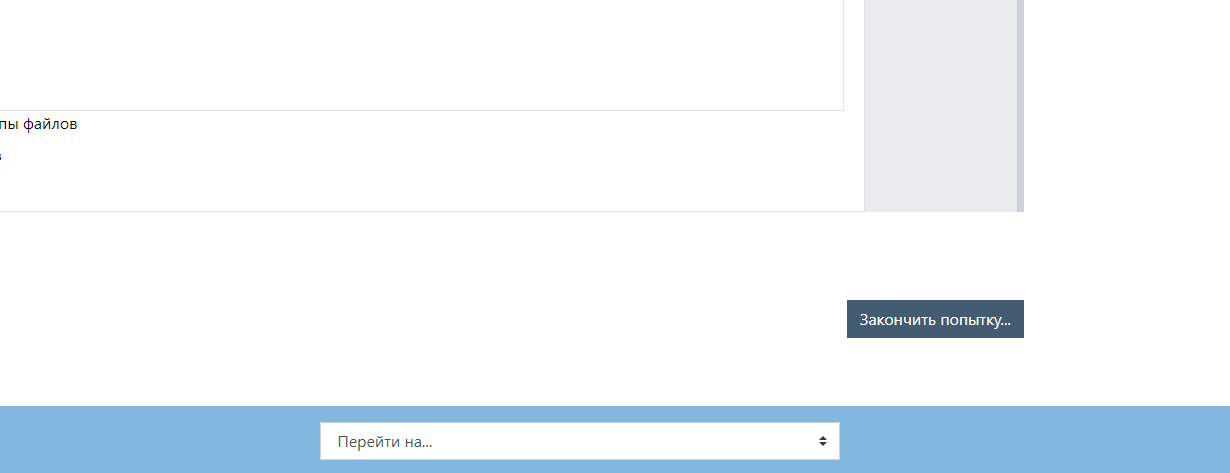 	Для завершения нажать Отправить все и завершить тест.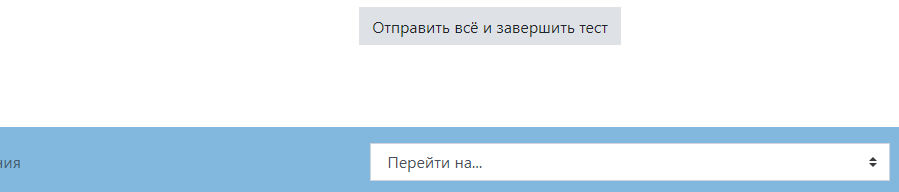 